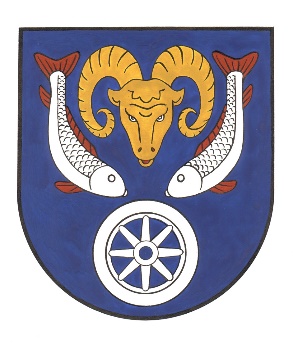 Zápis ze zasedání zastupitelstva Obce Nová Ves, okr. Liberec konaného  dne  10. 9. 2018Přítomni: pí. Hajnová, p. Portele, p. Muller, p. Smola p. Uzel,  p. Nečina, Mgr. BaranOmluveni: p. Pokorný, p. KoblihaZapisovatel: pí. VondrováOvěřovatelé zápisu: pan Miroslav Smola, Mgr. Roman BaranPROGRAM:1/	ZAHÁJENÍ2/	SCHVÁLENÍ PROGRAMU A OVĚŘOVATELŮ ZÁPISU3/	ZÁMĚR PRODEJE ČÁSTI POZEMKU p.p.č. 1677 k.ú. Nová Ves u Chrastavy4/	ROZPOČTOVÉ OPATŘENÍ Č. 35/             	DISKUSE : CELOSTÁTNÍ VEŘEJNÁ SBÍRKA, ŽÁDOST O POSKYTNUTÍ PROSTORU NA VÝTVARNÝ KROUŽEK, VÝZVA MINISTERSTVA ZEMĚDĚLSTVÍStarostka obce paní Renata Hajnová zahájila v 17,00 hodin veřejné zasedání ZO. Přivítala přítomné a oznámila, že z jednání ZO bude pořízen písemný zápis, určila zapisovatele zápisu pí. Vondrovou.Dále podala návrh na ověřovatele zápisu pan Miroslav Smola, Mgr. Roman BaranUsnesení 58/18 Zastupitelstvo obce Nová Ves souhlasí s návrhem na ověřovatele zápisu.Pro: 7Proti:Zdržel se:Usnesení 59/18Zastupitelstvo obce Nová Ves schvaluje program dnešního veřejného zasedání ZO. Pro: 7Proti:Zdržel se:Usnesení 60/18Zastupitelstvo obce Nová Ves schvaluje záměr prodeje části pozemku p.p.č. 1677 k.ú. Nová Ves u Chrastavy ( viz. zákres).Pro: 7Proti:Zdržel se: Usnesení 61/18 Zastupitelstvo obce Nová Ves schvaluje rozpočtové opatření č.3/18Příjmy navýšeny o:             1.332.916,80,- KčVýdaje navýšeny o:                691.368,80,- Kč Financování	          641.548,00,- KčPro: 7Proti:Zdržel se:Zastupitelstvo obce Nová Ves vzalo na vědomí celostátní veřejnou sbírku na zadluženo obec Prameny vyhlášenou SMSČR. Zastupitele požadují předložit bližší informace na příští veřejné zasedání ZO.Zastupitelstvo obce Nová Ves vzalo na vědomí, výzvu Ministerstva zemědělství odboru dozoru a regulace vodárenství, vlastníkům vodovodů a kanalizací k provedení nápravy. Zastupitele požadují předložit bližší informace od správce vodovodu Mikroregionu Jizerské Podhůří a pana Petra Effenbergra na příští veřejné zasedání ZO.Zastupitelstvo obce Nová Ves vzalo na vědomí a souhlasí s bezúplatným poskytnutím prostoru v budově čp. 24 Nová Ves žadatelce paní Zuzaně Kudr pro trávení volného času dětí i dospělých za účelem vedení kroužku na tvoření keramiky, kreslení, pletení z pediku, výrobu sezonních dekorací. Žadatelka bude hradit paušální částku na úhradu nákladů energií. Zastupitelstvo obce Nová Ves vzalo na vědomí informaci a podnět pana Miroslava Smoly (předsedy školské rady) na posouzení možnosti zasílání příspěvku z rozpočtu obce Nová Ves za odpracované hodiny nad rámec pracovních úvazků pracovníků v ZŠ  a MŠ Nová Ves. Zastupitele požadují od paní ředitelky předložit návrh případného příspěvku na další veřejné zasedání ZO.Zapsal: 11.9.2018 Vladimíra VondrováOvěřovatelé zápisu:                           ……………………..                                                     ………………………                          Miroslav Smola	   Mgr. Roman Baran                       ……………………….                                                     ……………………                                                                                      Viktor Portele                                                                 Renata Hajnová                            místostarosta 			                                    starostka       